ONLINE CULTURAL EXCHANGEDear participants,This is the place where you can find some sugesstions and ressources to discover more information about the partners involved in our project, their activities, SSE or about our experimentation areas. We wish you a nice virtual travel! Enjoy!Training teamGREECE:https://www.staramaki.gr/en Video for that practice ΚΟΙΝΣΕΠ Σταραμάκι (subtitles in enlgish)https://www.youtube.com/watch?v=niVZUxepfNo&t=45sITALY:Information from Como:https://www.youtube.com/watch?v=WQ1L7lxS2qI&feature=youtu.be - touristic video of the cityhttps://www.facebook.com/enaipcantu/videos/2154430144689709 - presentation of the Vet course in bakery and pastry (the sector that we choose for our experimentation)https://www.youtube.com/watch?v=pMmSElPOBGg - it's a project of an Hostel,  financed by Banca Etica and linked with Vet trainees in touristic sectorhttps://www.facebook.com/lisolacheceCO/videos/961802207502713/ - this deal with the SSE Fair (16° edition)These are from Bergamo:https://www.youtube.com/watch?v=T7m1BE7wM6g - touristic video of the cityhttps://www.unibg.it/video/lemuradibergamoversounesco - this video talks about the story of the city and it was made for children by young people in university.https://youtu.be/UV41MusbpUg - Monterosso Choir, Monterosso is a ‘quartiere’ in Bergamo where the SSE network organize a monthly local farmers’ market. Many singers here are part of a cultural association cooperating with the market organizers. This was a way to feel together one another despite the distance due to the lockdown.General:https://www.youtube.com/watch?v=rASj9loN0rk – this initiative deals with sustainable development through a social experiment. It's really nice and effective!https://youtu.be/pTPt3h8OBMU -  and here is “bella ciao” international, that probably everyone knows FRANCE:Here are graphic designs about  "French clichés"Here are graphic designs about  "French clichés"..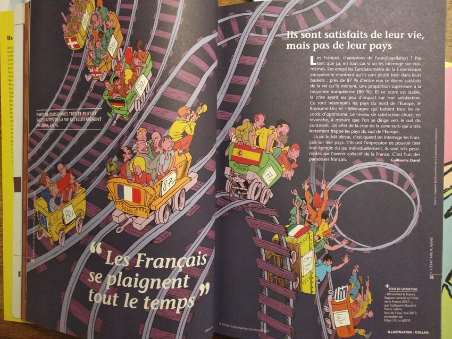 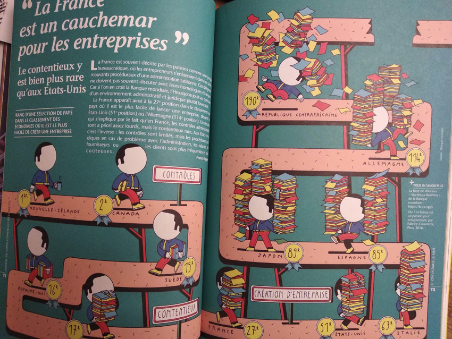 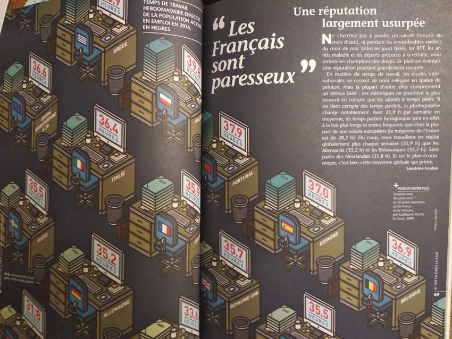 ... and a link to a song that has been a friend during the first containment period, with lyrics translated belowhttps://www.youtube.com/watch?v=hMhnOHX69yYThis morning a very strange thing happenedThe world has split upI didn't see things as real anymoreThe world has split upI got scared, I screamed for help.The world has split upI welcomed a friend who took me in his arms.And whispered to meLook behind the cloudsThere is always the azure blue skyWho always comes to him as a friendReminding you quietlyThat joy is always just around the cornerHe told me to be patientMy friend, be patientTowards a new shorelineYour heart is carried awayThe old territory lights you with its lighthousesLights you with its headlightsThis morning a very strange thing happenedThe world has split upI felt the time split for a moment on the faces themselves.The world has split upYour bodies that I perceived only yesterday in their exactnessLost their densityLook below the nightThere is always the day that puts its lightsOn a corner of the earthRemembering you in a low voiceThat joy is always just around the cornerGERMANY:https://www.youtube.com/watch?v=0JwxrZO97vI&feature=youtu.bePORTUGAL:About ECP (local partner):https://www.facebook.com/ecpescolacomercioporto/videos/2812831012294185/https://www.facebook.com/155491247842410/videos/357102422231748/About APDES:https://www.youtube.com/watch?v=tO509cDkOTM&list=PLFZqHwKRAXHLuQwwadxaIuNXHoR76pkZ-About Porto:https://www.youtube.com/watch?v=fh8iw82U3Jwhttps://www.youtube.com/watch?v=GLY5g8gvL_Mhttps://www.youtube.com/watch?v=i5me6UU04BwROMANIA:A short film about our training experience: https://www.youtube.com/watch?v=IfLaOgUtqToLA PAS: Slow-Food Festival, Timisoara (2019):https://www.youtube.com/watch?v=s80D7UlGoWs Short videos about Timișoarahttps://www.youtube.com/watch?v=qhuQ3qYa0HU https://www.youtube.com/watch?v=YIstkqusezA Maria Tanase: she is one of the most famous traditional Romanian singer.https://www.youtube.com/watch?v=nH2VMA8hFjI